Bescheinigung nach § 19 SV-VO über den Erd- und Grundbau Vorhaben nach §§ 64 und 65 i.V.m. § 84 Absatz 4 BauO NRW 2018: Bauherrschaft reicht Bescheinigung mit der Anzeige der abschließenden Fertigstellung des Bauvorhabens bei der Bauaufsichtsbehörde ein.Vorhaben nach § 63 Absatz 7 i.V.m. § 84 Absatz 4 BauO NRW 2018: Bescheinigung muss bei abschließender Fertigstellung der Bauherrschaft vorliegen.Zur Bescheinigung gehören:1. Prüfbericht(e) Nr.        bis       2. geprüfte Nachweise zur Bodenmechanik sowie zum Erd- und GrundbauVerteiler:      Vor- und Nachname der/des saSVBürobezeichnungAnschriftPrüf-Nr.: / Az:I.	Angaben zum Bauvorhaben1. Genaue Bezeichnung:I.	Angaben zum Bauvorhaben1. Genaue Bezeichnung:2. Bauort:(Anschrift)2. Bauort:(Anschrift)3. Bauherrschaft (§ 53 BauO NRW 2018):(Name, Vorname)(Anschrift)3. Bauherrschaft (§ 53 BauO NRW 2018):(Name, Vorname)(Anschrift)4. Entwurfsverfassende (§ 54 Absatz 1 BauO NRW 2018):(Name, Vorname)(Anschrift)5. qualifiziert Tragwerksplanende / berechtigte Person
(§ 54 Absatz 4 BauO NRW 2018):(Name, Vorname)(Anschrift)II.	Ergebnis der PrüfungDie Vollständigkeit und Richtigkeit der Angaben über den Baugrund und dessen Tragfähigkeit wird 
bescheinigt.Die Baugrundverformungen und ihre Wirkungen auf bauliche Anlagen (Boden-Bauwerk-Wechselwirkung), die Sicherheit der Gründung der baulichen Anlage, die getroffenen Annahmen und die bodenmechanischen Kenngrößen wurden geprüft.II.	Ergebnis der PrüfungDie Vollständigkeit und Richtigkeit der Angaben über den Baugrund und dessen Tragfähigkeit wird 
bescheinigt.Die Baugrundverformungen und ihre Wirkungen auf bauliche Anlagen (Boden-Bauwerk-Wechselwirkung), die Sicherheit der Gründung der baulichen Anlage, die getroffenen Annahmen und die bodenmechanischen Kenngrößen wurden geprüft.III. Unterschrift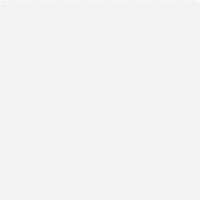 	(Ort, Datum)	(Rundstempel und Unterschrift (1))III. Unterschrift	(Ort, Datum)	(Rundstempel und Unterschrift (1))